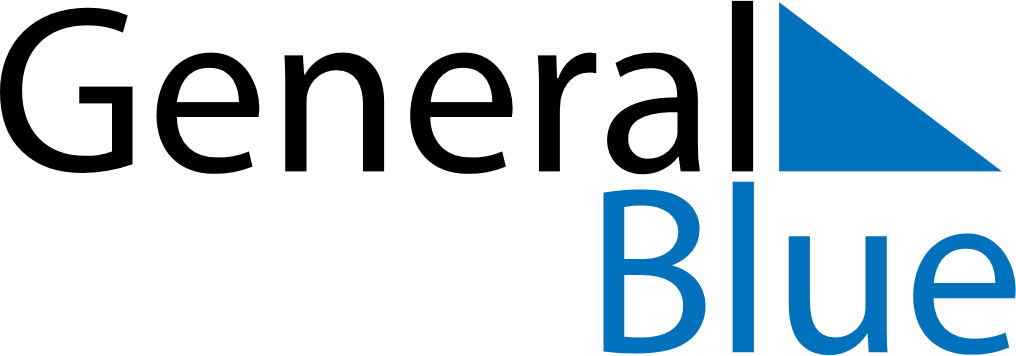 January 2024January 2024January 2024January 2024January 2024January 2024Lammhult, Kronoberg, SwedenLammhult, Kronoberg, SwedenLammhult, Kronoberg, SwedenLammhult, Kronoberg, SwedenLammhult, Kronoberg, SwedenLammhult, Kronoberg, SwedenSunday Monday Tuesday Wednesday Thursday Friday Saturday 1 2 3 4 5 6 Sunrise: 8:41 AM Sunset: 3:28 PM Daylight: 6 hours and 47 minutes. Sunrise: 8:40 AM Sunset: 3:29 PM Daylight: 6 hours and 48 minutes. Sunrise: 8:40 AM Sunset: 3:30 PM Daylight: 6 hours and 50 minutes. Sunrise: 8:40 AM Sunset: 3:32 PM Daylight: 6 hours and 52 minutes. Sunrise: 8:39 AM Sunset: 3:33 PM Daylight: 6 hours and 54 minutes. Sunrise: 8:38 AM Sunset: 3:35 PM Daylight: 6 hours and 56 minutes. 7 8 9 10 11 12 13 Sunrise: 8:38 AM Sunset: 3:36 PM Daylight: 6 hours and 58 minutes. Sunrise: 8:37 AM Sunset: 3:38 PM Daylight: 7 hours and 0 minutes. Sunrise: 8:36 AM Sunset: 3:39 PM Daylight: 7 hours and 3 minutes. Sunrise: 8:36 AM Sunset: 3:41 PM Daylight: 7 hours and 5 minutes. Sunrise: 8:35 AM Sunset: 3:43 PM Daylight: 7 hours and 8 minutes. Sunrise: 8:34 AM Sunset: 3:45 PM Daylight: 7 hours and 10 minutes. Sunrise: 8:33 AM Sunset: 3:46 PM Daylight: 7 hours and 13 minutes. 14 15 16 17 18 19 20 Sunrise: 8:31 AM Sunset: 3:48 PM Daylight: 7 hours and 16 minutes. Sunrise: 8:30 AM Sunset: 3:50 PM Daylight: 7 hours and 19 minutes. Sunrise: 8:29 AM Sunset: 3:52 PM Daylight: 7 hours and 22 minutes. Sunrise: 8:28 AM Sunset: 3:54 PM Daylight: 7 hours and 26 minutes. Sunrise: 8:27 AM Sunset: 3:56 PM Daylight: 7 hours and 29 minutes. Sunrise: 8:25 AM Sunset: 3:58 PM Daylight: 7 hours and 32 minutes. Sunrise: 8:24 AM Sunset: 4:00 PM Daylight: 7 hours and 36 minutes. 21 22 23 24 25 26 27 Sunrise: 8:22 AM Sunset: 4:02 PM Daylight: 7 hours and 39 minutes. Sunrise: 8:21 AM Sunset: 4:04 PM Daylight: 7 hours and 43 minutes. Sunrise: 8:19 AM Sunset: 4:06 PM Daylight: 7 hours and 47 minutes. Sunrise: 8:17 AM Sunset: 4:09 PM Daylight: 7 hours and 51 minutes. Sunrise: 8:16 AM Sunset: 4:11 PM Daylight: 7 hours and 54 minutes. Sunrise: 8:14 AM Sunset: 4:13 PM Daylight: 7 hours and 58 minutes. Sunrise: 8:12 AM Sunset: 4:15 PM Daylight: 8 hours and 2 minutes. 28 29 30 31 Sunrise: 8:10 AM Sunset: 4:17 PM Daylight: 8 hours and 6 minutes. Sunrise: 8:09 AM Sunset: 4:20 PM Daylight: 8 hours and 11 minutes. Sunrise: 8:07 AM Sunset: 4:22 PM Daylight: 8 hours and 15 minutes. Sunrise: 8:05 AM Sunset: 4:24 PM Daylight: 8 hours and 19 minutes. 